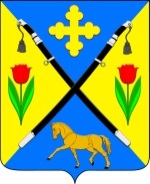 РОСТОВСКАЯ ОБЛАСТЬЗИМОВНИКОВСКИЙ РАЙОНАДМИНИСТРАЦИЯЗИМОВНИКОВСКОГО   СЕЛЬСКОГО ПОСЕЛЕНИЯ	П О С Т А Н О В Л Е Н И Е	«05» сентября  2018 г.                                   №  348                                     п.ЗимовникиВ соответствии с постановлением Администрации Зимовниковского сельского поселения от 22.08.2013 года № 143 «Об утверждении Порядка разработки, реализации и оценки эффективности муниципальных программ Зимовниковского сельского поселения» и распоряжением Администрации Зимовниковского сельского поселения от 15.08.2013 №406 «Об утверждении Перечня муниципальных программ Зимовниковского сельского поселения» Администрация Зимовниковского сельского поселенияПОСТАНОВЛЯЮ:1. Внести изменения в Постановление Администрации Зимовниковского сельского поселения №177 от 07.10.2013г. «Об утверждении муниципальной  программы Зимовниковского сельского поселения  «Благоустройство территории Зимовниковского сельского поселения» согласно приложения.2. Контроль за выполнением Постановления оставляю за собой.Глава Администрации Зимовниковскогосельского поселения                                                                                 Д.П. Дубов   Постановление   вносит:Сектор экономики и финансов                                                                                    Приложение к постановлению                                                                                             № 348 от 05.09.2018Изменения, вносимые в постановление № 177от 07.10.2013 г. «Об утверждении муниципальной программы Зимовниковского сельского поселения «Благоустройствотерритории Зимовниковского сельского поселения»1) В Приложении №1:а) «Паспорт муниципальной программы Зимовниковского сельского поселения «Благоустройство территории Зимовниковского сельского поселения» изложить в следующий редакции:«ПАСПОРТМУНИЦИПАЛЬНОЙ ПРОГРАММЫ «Благоустройство территории Зимовниковского сельского поселения» (ДАЛЕЕ – МУНИЦИПАЛЬНАЯ ПРОГРАММА)    б) паспорт подпрограммы «Санитарное и текущее содержание объектов благоустройства и озеленения на территории Зимовниковского сельского поселения»   изложить в следующей редакции:                                                                          «ПАСПОРТПОДПРОГРАММЫ «Санитарное и текущее содержание объектов благоустройства и озеленения на территории Зимовниковского сельского поселения»  в) приложение 3 к муниципальной программе «Благоустройство территорииЗимовниковского сельского поселения» изложить в следующей редакции: «Приложение к муниципальной программе«Благоустройство территории Зимовниковского сельского поселения»                                                                                            Расходы местного бюджета нареализацию муниципальной программы «Благоустройство территории Зимовниковского сельского поселения»г) приложение 4 к муниципальной программе «Благоустройство территории Зимовниковского сельского поселения» изложить в следующей редакции:                               «Приложение 4к муниципальной программе«Благоустройство территории Зимовниковского сельского поселения»Расходы областного бюджета, местного бюджета и внебюджетных источников на реализацию муниципальной программыНаименование   муниципальной программыБлагоустройство территории Зимовниковского сельского поселения. (далее-Программа)Ответственный исполнитель муниципальной программыАдминистрация Зимовниковского сельского поселения, сектор муниципального хозяйства Администрации Зимовниковского сельского поселенияСоисполнители муниципальнойпрограммы ОтсутствуютУчастники муниципальнойпрограммы-Администрация Зимовниковского сельского поселенияПодпрограммы муниципальнойпрограммы Подпрограмма 1 «Санитарное и текущее содержание объектов благоустройства и озеленения на территории Зимовниковского сельского поселения»  Программно-целевые инструменты муниципальной программыОтсутствуютЦель муниципальнойпрограммы Комплексное решение вопросов, связанных с организацией благоустройства, обеспечением чистоты и порядка; повышение качества жизни населения на территории Зимовниковского сельского поселенияЗадача муниципальнойпрограммыПоддержание на существующем уровне и улучшение санитарно-эпидемиологического состояния и благоустройства территории сельского поселения.Целевые показателиМуниципальной программыСодержание зеленых насаждений тыс.м2.Спиливание аварийных деревьев шт.Содержание мест захоронений кв.м.Уличное освещение т.кВт.Содержание сетей уличного освещения км.Содержание фонтана, «Вечного огня»  шт.Приобретение детских игровых комплексов и спортивных сооружений шт.Дезинсекционная обработка территории.кв. м.Ремонт памятников и обелисков шт.Приобретение и установка урн, скамеек, подставок для цветов, МАФ шт.Содержание спортивных сооружений шт.Отлов бродячих животных гол.Содержание свалки ТБО шт.Содержание в чистоте парков, улиц и переулковтыс.м2.Мероприятия по управлению отходами и вторичными материальными ресурсами Этапы и срокимуниципальной программыНа постоянной основе, этапы не выделяются: 01.01.2014 - 31.12.2020.Ресурсное обеспечениемуниципальной программыОбъем бюджетных ассигнований на реализацию муниципальной программы из средств местного бюджета составляет 90208,9  тыс.рублей, в том числе:в 2014 году  - 13090,6  тыс.рублей;в 2015 году  –   9644,2 тыс.рублей;в 2016 году  –   11535,7 тыс.рублей;в 2017 году  –   14263,9 тыс.рублей;в 2018 году  –   18988,4 тыс.рублей;в 2019 году  –   11649,6 тыс.рублей;в 2020 году  –   11036,5 тыс.рублей.Ожидаемые результаты реализациимуниципальной программыПоддержание санитарных норм и эстетичного вида  территории поселка. Улучшение состояния  зелёного фонда поселка и повышение качества  среды для создания комфортных и безопасных условий проживания жителей Зимовниковского сельского поселения»;Наименование   подпрограммы«Санитарное и текущее содержание объектов благоустройства и озеленения на территории Зимовниковского сельского поселения»Ответственный исполнитель муниципальной подпрограммыАдминистрация Зимовниковского сельского поселения, сектор муниципального хозяйства Администрации Зимовниковского сельского поселенияСоисполнители подпрограммыУчастники подпрограммы-Администрация Зимовниковского сельского поселенияПрограммно-целевые инструменты муниципальной подпрограммыОтсутствуютЦель муниципальнойподпрограммы Комплексное решение вопросов, связанных с организацией благоустройства, обеспечением чистоты и порядка; повышение качества жизни населения на территории Зимовниковского сельского поселенияЗадача муниципальнойподпрограммыПоддержание на существующем уровне и улучшение санитарно-эпидемиологического состояния и благоустройства территории сельского поселения.Целевые показателиМуниципальной подпрограммы Содержание зеленых насаждений .м2.Спиливание аварийных деревьев шт.Содержание мест захоронений кв.м.Уличное освещение т.кВтСодержание сетей уличного освещения км.Содержание фонтана, «Вечного огня»штПриобретение детских игровых комплексов и спортивных сооружений  штДезинсекционная обработка территории кв. м.Ремонт памятников и обелисков  штПриобретение и установка урн, скамеек, подставок для цветов, МАФ Содержание спортивных сооружений  штОтлов бродячих животных гол.Содержание свалки ТБО штСодержание в чистоте парков, улиц и переулков тыс.м2.Мероприятия по управлению отходами и вторичными материальными ресурсами Этапы и срокимуниципальной подпрограммыНа постоянной основе, этапы не выделяются: 01.01.2014 - 31.12.2020.Ресурсное обеспечениемуниципальной подпрограммыОбъем бюджетных ассигнований на реализацию муниципальной подпрограммы из средств местного бюджета составляет 90 208,9 тыс.рублей, в том числе:в 2014 году  - 13090,6  тыс.рублей;в 2015 году  –   9644,2 тыс.рублей;в 2016 году  –   11535,7 тыс.рублей;в 2017 году  –   14263,9 тыс.рублей;в 2018 году  –   18988,4 тыс.рублей;в 2019 году  –   11649,6 тыс.рублей;в 2020 году  –   11036,5 тыс.рублей.Ожидаемые результаты реализациимуниципальной подпрограммыПоддержание санитарных норм и эстетичного вида  территории поселения.Улучшение состояния  зелёного фонда поселения  и повышение качества среды для создания комфортных и безопасных условий проживания жителей Зимовниковского сельского поселенияСтатусНаименование      
муниципальной 
программы,основного мероприятияОтветственный 
исполнитель   Код бюджетной   классификации  Код бюджетной   классификации  Код бюджетной   классификации  Код бюджетной   классификации  Расходы  (тыс. рублей), годыРасходы  (тыс. рублей), годыРасходы  (тыс. рублей), годыРасходы  (тыс. рублей), годыРасходы  (тыс. рублей), годыРасходы  (тыс. рублей), годыРасходы  (тыс. рублей), годыСтатусНаименование      
муниципальной 
программы,основного мероприятияОтветственный 
исполнитель   ГРБСРзПрЦСРВР2014 год2015год    2016 год2017 год2018 год2019 год2020 год1234567891011121314Муниципальная
программа«Благоустройство территории Зимовниковского сельского поселения»всегов том числе:            9510503X  X  13090,69644,211535,714263,918988,411649,611036,5Муниципальная
программа«Благоустройство территории Зимовниковского сельского поселения»Администрация ЗСП  9510503X  X  13090,69644,211535,714263,918988,411649,611036,5Подпрограмма.«Санитарное и текущее содержание объектов благоустройства и озеленения на территории Зимовниковского сельского поселения»  Администрация ЗСП  9510503X  X  13090,69644,211535,714263,918988,411649,611036,5 Содержание зеленых насаждений Содержание зеленых насажденийАдминистрация ЗСП 9510503X  X  2165,71126,7513,71100,11300,01000,01000,0Содержание мест захороненийСодержание мест захороненийАдминистрация ЗСП 9510503X  X  50,0120,0214,3971,01300,0--Уличное освещениеУличное освещениеАдминистрация ЗСП 9510503X  X  3500,03568,54102,03983,04800,04800,04800,0Содержание сетей уличного освещения, КТПСодержание сетей уличного освещения, КТПАдминистрация ЗСП 9510503X  X  573,5388,1238,70Содержание фонтана, «Вечного огня»Содержание фонтана, «Вечного огня»Администрация ЗСП 9510503X  X  50,0277,9200,0363,0400400,0400,0Содержание свалки ТБО, лицензирование объектаСодержание свалки ТБО, лицензирование объектаАдминистрация ЗСП 9510503X  X  1578,6839,02039,0----Приобретение детских игровых комплексов и спортивных сооруженийПриобретение детских игровых комплексов и спортивных сооруженийАдминистрация ЗСП 9510503X  X  --347,5300,0200,0100,0100,0Строительство и ремонт  объектов благоустройства, пешеходных дорожек и тротуаров, септиковСтроительство и ремонт  объектов благоустройства, пешеходных дорожек и тротуаров, септиковАдминистрация ЗСП 9510503X  X  786,7-200,02130,02926,42000,01000,0Дезинсекционная  обработка территорииДезинсекционная  обработка территорииАдминистрация ЗСП 9510503X  X  10,815,033,880,0100,0100,0100,0Ремонт  памятников и обелисковРемонт  памятников и обелисковАдминистрация ЗСП 9510503X  X  225,5------Содержание спортивных сооруженийСодержание спортивных сооруженийАдминистрация ЗСП 9510503X  X  010,2-----Приобретение и установка урн, скамеек, подставок для цветов, МАФ, ограждений, указателей улиц и переулковПриобретение и установка урн, скамеек, подставок для цветов, МАФ, ограждений, указателей улиц и переулковАдминистрация ЗСП 9510503X  X  400,0183,070,0619,0850,0200,0200,0Капитальный ремонт автобусных остановокКапитальный ремонт автобусных остановокАдминистрация ЗСП 9510503X  X  185,030,0-----Отлов бродячих животныхОтлов бродячих животныхАдминистрация ЗСП 9510503X  X  64,850,0115,4100,0100,0100,0100,0Содержание в чистоте парков, улиц и переулковСодержание в чистоте парков, улиц и переулковАдминистрация ЗСП 9510503X  X  3500,02392,93461,34617,87000,02949,63336,5Мероприятия по управлению отходами и вторичными материальными ресурсамиМероприятия по управлению отходами и вторичными материальными ресурсамиАдминистрация ЗСП9510603X  X  12,0СтатусНаименование      
муниципальной программы,подпрограммы муниципальной программыОтветственный    
исполнитель,     
соисполнителиОценка расходов (тыс. руб.), годыОценка расходов (тыс. руб.), годыОценка расходов (тыс. руб.), годыОценка расходов (тыс. руб.), годыОценка расходов (тыс. руб.), годыОценка расходов (тыс. руб.), годыОценка расходов (тыс. руб.), годыСтатусНаименование      
муниципальной программы,подпрограммы муниципальной программыОтветственный    
исполнитель,     
соисполнители2014год2015год2016год2017год2018год2019год2020год12345678910Муниципальная 
программа       «Благоустройство территории Зимовниковского сельского поселения» Администрация Зимовниковского сельского поселенияМуниципальная 
программа       «Благоустройство территории Зимовниковского сельского поселения»всего13090,69644,211535,714263,918988,411649,611036,5Муниципальная 
программа       «Благоустройство территории Зимовниковского сельского поселения»местный бюджет13090,69644,211535,714263,918988,411649,611036,5Муниципальная 
программа       «Благоустройство территории Зимовниковского сельского поселения»Областной бюджет18988,4Подпрограмма«Санитарное и текущее содержание объектов благоустройства и озеленения на территории Зимовниковского сельского поселения»всего13090,69644,211535,714263,918988,411649,611036,5Подпрограмма«Санитарное и текущее содержание объектов благоустройства и озеленения на территории Зимовниковского сельского поселения»местный бюджет13090,69644,211535,714263,918988,411649,611036,5Подпрограмма«Санитарное и текущее содержание объектов благоустройства и озеленения на территории Зимовниковского сельского поселения»Областной бюджет